SLG FEES 2021 Including Notary Charges Attorney Hrly Rate: $200 Paralegal Hrly Rate: $150 Criminal Matters DUI – 1st in 10 years  -$1750 (in county)/ $2000 (out of county) 	- 	2nd or more in 10 years $3000 (in county) /$3250 plus mileage at IRS rate(out of county) Summary Charges (ie. Traffic tickets, disorderly conduct, harassment) -$750 + mileage to MDJ at IRS rate Summary Charge Appeal -$1000 Expungement of Criminal Record  o Summary charges- $500 Sealing of Misdemeanors -$500 retainer, $200 hourly rate for representation past initial hearing. Reduction of hourly rate by $25 so long as escrow amount does not drop below $500. Pardons-$500 retainer, $200 hourly rate for representation past initial hearing. Reduction of hourly rate by $25 so long as escrow amount does not drop below $500. Estate Planning Wills -$350 individual/ $450 couple Power of Attorney (Financial and Healthcare)- $150 individual /$200 couple Living Will (advance directives) - $150 individual /$200 couple Will +Power of Attorney+ Living Will - $500 individual /$750 couple • Guardianship Petition- $1500 ($2500 for emergency filing) Housing Representation for Landlords: Subscription Service: $50 payment per month entitles the landlord to 3 telephone calls per month or 3 eviction notices or 3 changes to a lease agreement. $75 payment per month entitles the landlord to 6 telephone calls per month or 6 eviction notices or 6 changes to a lease. Eviction Hearings:  $750 for appearance at the hearing, plus mileage costs 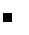 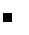  $500 retainer, $200 hourly rate for representation past initial hearing. Reduction of hourly rate by $25 so long as escrow amount does not drop below $500. Representation for Tenants  $750 for appearance at the hearing, plus mileage costs $500 retainer, $200 hourly rate for representation past initial hearing. Reduction of hourly rate by $25 so long as escrow amount does not drop below $500. Family Law Adoptions o Uncontested - $1600 Contested – hourly rate applies. $1000 retainer at time of case acceptance required. Reduction of hourly rate by $25 so long as escrow amount does not drop below $500. Custody Flat Fees o Preparation of paperwork (Complaint, Modification, Contempt, Special Relief) $250 Appearance at initial custody conference $600 as a Defendant/Respondent. The fee includes comprehensive legal advice, attendance at the conference and 30 days after the conference$850 as a Plaintiff/Petitioner. The fee includes preparation of the Custody Complaint/Petition for Modification, comprehensive legal advice, attendance at the initial conference and 30 days after the conferenceAppearance at additional custody conference - $200 (fee covers the time period 30 days after the conference…) Petition for expedited relief (formerly known as Emergency Custody) - $1000 including filing fees, $300 for each additional hearing beyond the initial hearing. Hearing on Contempt, Special Relief, any evidentiary hearing before a judge - $500 retainer, hourly rate is charged for representation past initial hearing. A reduction of $25 from the hourly rate will be applied, so long as client maintains an escrow balance of at least $500. Pretrial Conference:  Preparation of Pre trial Statement and representation at the conference - $500 Custody Trial   Billed at Attorney and paralegal’s current hourly rate. $1000 escrow retainer required. A reduction of $25 from the hourly rate will be applied, so long as client maintains an escrow balance of at least $500. (The average custody trial total cost is approximately $6,000)Uncontested Divorce Flat Fees (Fees include filing fees)Uncontested  - $1000 Uncontested with custody or marital property settlement agreement - $1250 o Uncontested with custody AND marital property settlement agreement - $ 1500 Contested Divorce Fees   Contested Divorces are billed on an hourly fee basis. A $1000 retainer is required upon acceptance of case. A reduction of $25 from the hourly rate will be applied, so long as client maintains an escrow balance of at least $500. Support o Flat fee $250 for conference. Objections from initial support determination, hourly rate. A reduction of $25 from the hourly rate will be applied, so long as client maintains an escrow balance of at least $500. Name Change Flat fee $1000 (DOES NOT INCLUDE COSTS) Costs include but not limited to filing fees, advertising costs, fingerprinting fee  Protection from Abuse Flat rate of $600 for initial conference.  Flat rate of $250 for each subsequent hearing Small Claims Court Flat rate of $750 plus IRS mileage rate Social Security $200 deposit for medical records required Attorneys fees for a successful social security case are awarded at the rate of 25% of back benefits owed or $6000 (which ever amount the lesser) Social Security will typically pay attorney directly from back benefits, however if this is not the case client will be responsible to pay the attorney directly.Unemployment Compensation  Representation for Employers: Subscription Service: $50 payment per month entitles the client to 3 telephone calls per month to discuss employment issues. $75 payment per month entitles the client to 6 telephone calls per month. For Employer Representation $750 flat fee for appearance at hearing For Employee Representation at a hearing - $750 (can be broken up into 3 payments of $200/$200/$150) Appeals from initial Unemployment Compensation Referee Decision – billed hourly. A reduction of $25 from the hourly rate will be applied, so long as client maintains an escrow balance of at least $500. 